  All opening orders are a minimum of $350.00; And 5 units per design, All reorder minimums $175.00 Payable by Master Card, Visa, Pay pal, Company Check. First Orders must be pre-paid by Credit Card or Check. Check must be made out to 7th sense enterprises.All Canadian orders ship for free on orders over $450.00, orders of less than $600.00 ship within 3 business days via FEDEX ground or UPS. 	FREE SHIPPING $450.00   PAYMENT METHOD  CHECK                    CREDIT CARD #______________________________________________________EXP_____________CODE_____ SIGNATURE_________________________________________________________________NOTES______________________________________________________ ©Copyright 2015 By 7th Sense Enterprises          ALL Rights Reserved             www.7thsenseenterprises.com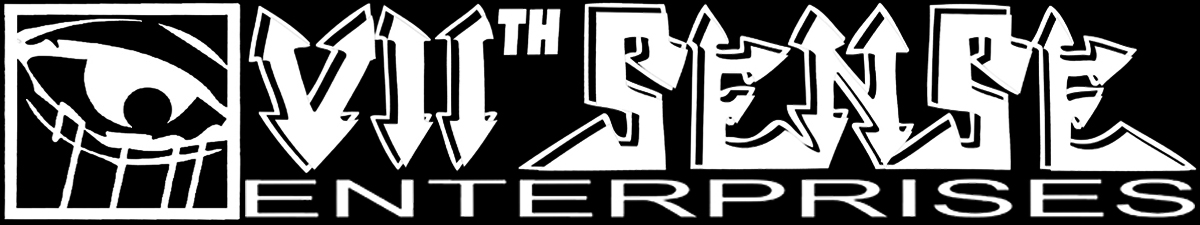 Order form7th sense enterprises4251 Vancouver Ave east Grand Forks BC V0H 1H5Phone 250-666-0295 Product NAMEITEM#Wholesale price (EACH)      MIN              QUANTITY      SIZE          COLOR  ITEM TOTALBRAIN DID T-SHIRT MENS            $15.005LOGO BOXED T-SHIRT MENS$15.005EYE LOVE T-SHIRT MENS$15.005BORN TO DEYE T-SHIRT MENS$15.005SHIP TANK TOP MENS$15.005RIDING SPORT L/S MENS$17.505DARK ANG’S L/S MENS$17.505GRID L/S MENS$17.505BALLER ¾ TEE$17.505LOGO BOXED P/O HOOD MENS$30.005HANDS DOWN WOMENS TEE$17.505LOGO RECK WOMENS TEE           $15.00                     5WEBBED WOMENS V-NECK           $17.50                     5GETTING ON P/O HOOD WOMENS           $30.00                     5Product NAMEITEM#Wholesale price (EACH)   MIN QUANTity         SIZE          COLOR  ITEM TOTALFLO EYE SKULLED MESHBACK HAT$10.005N/A          N/ASTRIPPERS AND MONEY MESH BACK HAT$15.005N/A          N/ALOGO TOQUES$10.005N/A          N/ATOTAL BEFORE SHIPPING